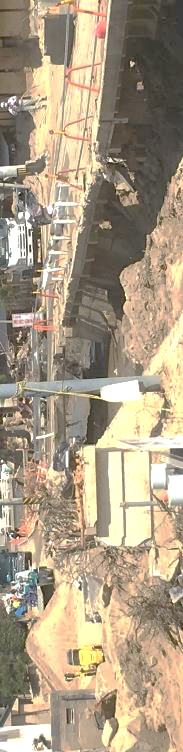 災害後の生活の復興にはボランティアの存在が必要不可欠です。ボランティアと被災者を結びつける災害ボランティアコーディネーターについて学ぶ講座です。安城市が被災した時のために、今から学んでみませんか？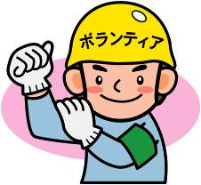 被災現場での力仕事とは違い、やる気や心遣いがあれば出来る活動ですので、体力に自信のないかたにもおすすめです。〇対　　　象　　市内在住・在勤・在学の方〇会　　　場　　安城市役所さくら庁舎（安城公園裏）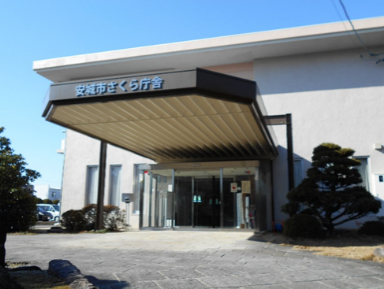 〇定　　　員　　５０名〇参　加　費　　無料〇申　込　み　　安城市ボランティアセンター（社会福祉会館内）　　　　　　　　　　　　　　TEL：７７－２９４５  FAX：７３－０４３７ メール：syakyovola@city.anjo.aichi.jp〇申込み期限　　８月３１日（土）まで主催：安城市・安城市社会福祉協議会協力：特定非営利活動法人コミュニティサポーターほっぷ・安城防災ネット・防災ボランティアのぞみＦＡＸで申し込みされる場合は切り取らずにこのまま送信してください　　　　　　安城市災害ボランティアコーディネーター養成講座申込書個人情報は今回の講座と、安城市社会福祉協議会の講座案内等以外には使用いたしません。日　程講　座　内　容講　座　内　容９月７日（土）9:30～16:30【講義】　　災害時のボランティア活動、コーディネーターの役割や安城市の災害ボランティアセンターの設置・運営について学びます。【演習】　　模擬演習とマニュアルを参考に、災害ボランティアセンターの運営を体験します。【ワークショップ＆交流】演習の感想などを参加者で共有します。氏名（ふりがな）連絡先連絡先TELメールアドレスFAXメールアドレス住　所住　所住　所〒　　　－〒　　　－〒　　　－